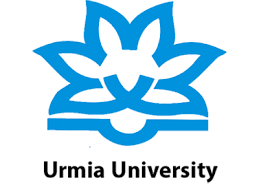 دانشكده Faculty   رشته های تحصیلی کارشناسی ارشد، دانشگاه ارومیه Fields (Master Programs, Urmia University, 2020)ادبيات و علوم انساني  Literature and Humanitiesمديريت آموزشي Educational Administrationادبيات و علوم انساني  Literature and Humanitiesروانشناسي تربيتي Educational Psychologyادبيات و علوم انساني  Literature and Humanitiesزبان و ادبيات انگليسيEnglish Language and Literatureادبيات و علوم انساني  Literature and Humanitiesروانشناسي عموميGeneral Psychologyادبيات و علوم انساني  Literature and Humanitiesجغرافيا-برنامه ريزي آمايش سرزمينGeography - Land Use Planningادبيات و علوم انساني  Literature and Humanitiesجغرافيا و دفاع مقدسGeography and Holy Defenseادبيات و علوم انساني  Literature and Humanitiesتاريخ - تاريخ ايران باستانHistory - History of Ancient Iranادبيات و علوم انساني  Literature and Humanitiesتاريخ - تاريخ ايران اسلامي  History - History of Islamic Iranادبيات و علوم انساني  Literature and Humanitiesمعارف اسلامي و حقوق - حقوق خانوادهIslamic Studies and Law - Family Lawادبيات و علوم انساني  Literature and Humanitiesزبان وادبيات فارسيPersian Language and Languageادبيات و علوم انساني  Literature and Humanitiesآموزش زبان انگليسي Teaching English as a Foreign Language (TEFL)اقتصاد و مديريت Economics and ManagementحسابداريAccountingاقتصاد و مديريت Economics and Managementمديريت بازرگاني - بازرگاني داخليBusiness Management - Internal Tradeاقتصاد و مديريت Economics and Managementمديريت بازرگاني - بازرگاني بين الملليBusiness Management - International Businessاقتصاد و مديريت Economics and Managementمديريت بازرگاني - مديريت استراتژيکBusiness Management- Strategic Managementاقتصاد و مديريت Economics and Managementمديريت بازرگاني - بازاريابيBusiness Management - Marketing اقتصاد و مديريت Economics and Managementعلوم اقتصادي - توسعه اقتصادي و برنامه ريزيEconomic Science - Economic Development and Planningاقتصاد و مديريت Economics and Managementعلوم اقتصادي - بانکداري اسلاميEconomic Science - Islamic Bankingاقتصاد و مديريت Economics and Managementعلوم اقتصادي - اقتصاد نظريEconomic Science - Theoretical Economicsاقتصاد و مديريت Economics and Managementمديريت ماليFinancial Managementاقتصاد و مديريت Economics and Managementحسابداري مديريتManagement Accountingبرق، كامپيوتر و فناوري هاي پيشرفته Electrical, Computer and Adavanced Technology Engineeringمهندسي کامپيوتر-شبکه هاي کامپيوتريComputer Engineering - Computer Networksبرق، كامپيوتر و فناوري هاي پيشرفته Electrical, Computer and Adavanced Technology Engineeringمهندسي کامپيوتر-نرم افزارComputer Engineering - Softwareبرق، كامپيوتر و فناوري هاي پيشرفته Electrical, Computer and Adavanced Technology Engineeringمهندسي‌برق-مخابرات سيستمElectrical Engineering -  Communication Systemsبرق، كامپيوتر و فناوري هاي پيشرفته Electrical, Computer and Adavanced Technology Engineeringمهندسي برق-مخابرات ميدان و موجElectrical Engineering - Field Communication and Waveبرق، كامپيوتر و فناوري هاي پيشرفته Electrical, Computer and Adavanced Technology Engineeringمهندسي برق-مدارهاي مجتمع الکترونيکElectrical Engineering - Integrated Circuitsبرق، كامپيوتر و فناوري هاي پيشرفته Electrical, Computer and Adavanced Technology Engineeringمهندسي برق-سيستم هاي قدرتElectrical Engineering - Power Systemsبرق، كامپيوتر و فناوري هاي پيشرفته Electrical, Computer and Adavanced Technology Engineeringمهندسي سيستم هاي ميکرو و نانوالکترومکانيکMicro & Nano-electromechanical Systems Engineeringبرق، كامپيوتر و فناوري هاي پيشرفته Electrical, Computer and Adavanced Technology Engineeringمهندسي برق-الکترونيک قدرت و ماشين هاي الکتريکيElectrical Engineering - Electrical Power and Electrical Machineryپژوهشكده آرتميا و آبزي پروري Artemia and Aquaculture Research Centerعلوم و مهندسي شيلات - فرآوري محصولات شيلاتيFisheries Science and Engineering - Fishery Products Processingدامپزشكي Veyerinary Medicineباکتري شناسيBacteriologyدامپزشكي Veyerinary Medicineبيوشيمي بالينيClinical Biochemistryدامپزشكي Veyerinary Medicineبهداشت  و کنترل کيفي مواد غذاييFood Hygine and Quality Control of Foodدامپزشكي Veyerinary Medicineايمني شناسي  Immunologyدامپزشكي Veyerinary Medicineانگل شناسيParasitologyدامپزشكي Veyerinary Medicineبافت شناسيHistologyدانشكده فني خوي Engineering Faculty of Khoyمهندسي عمران - سازهCivil Engineering - Structural شيمي Chemistryشيمي - شيمي تجزيهChemistry - Analytical Chemistryشيمي Chemistryشيمي - شيمي كاربرديChemistry - Applied Chemistryشيمي Chemistryشيمي - شيمي معدنيChemistry - Mineral Chemistryشيمي Chemistryشيمي - شيمي‌فيزيك‌Chemistry - Physics Chemistryشيمي Chemistryشيمي - شيمي آليChemistry - Organic Chemistryعلوم Science   زيست شناسي جانوري - سلولي و تکوينيAnimal Biology - Cell and Developmental علوم Science   زيست شناسي جانوري - فيزيولوژيAnimal Biology - Physiologyعلوم Science   رياضي کاربردي - آناليز عدديApplied Mathematics - Numerical Analysisعلوم Science   علوم زمين - چينه نگاري و ديرينه شناسيEarth Science - Stratigraphy and Paleontologyعلوم Science   علوم زمين - زمين ساخت (تکتونيک)Earth Science - Tectonics and Structural Geologyعلوم Science   علوم محيط زيستEnvironmental Sciencesعلوم Science   ژئوفيزيک - لرزه شناسيGeophysics - Seismologyعلوم Science   علوم زمين-زمين شناسي اقتصاديGeosciences - Economic Geologyعلوم Science   علوم زمين - پترولوژيGeosciences - Petrologyعلوم Science   علوم زمين - آب زمين شناسيGeosciences - Water Geologyعلوم Science   فيزيک-ذرات بنيادي و نظريه ميدان هاPhysics -  Fundamental Particles and Field Theoryعلوم Science   فيزيک - فيزيك هسته ايPhysics - Nuclear Physicsعلوم Science   فيزيک - اپتيک و ليزرPhysics - Optics and Laserعلوم Science   فيزيک-فيزيک ماده چگالPhysics- Condensed Matter Physicsعلوم Science   زيست شناسي گياهي - فيزيولوژيPlant Biology - Physiologyعلوم Science   رياضي محض - جبرPure Mathematics - Algebraعلوم Science   رياضي محض ‌- آناليز Pure mathematics - Analysisعلوم Science   رياضي محض - هندسه توپولوژيPure mathematics - Topological Geometry علوم Science   بيوشيميBiochemistryعلوم ورزشي  Sports Sciences    فيزيولوژي ورزشي - فيزيولوژي فعاليت ورزشي محضExercise Physiology - General Exercise Physiology علوم ورزشي  Sports Sciences    مديريت ورزشي - مديريت رويدادهاي ورزشيSports Management - Sport Events Managementعلوم ورزشي  Sports Sciences    آسيب شناسي ورزشي و حرکات اصلاحي - حرکات اصلاحيSports Pathology and Corrective Exercise - Corrective Exerciseعلوم ورزشي  Sports Sciences    فيريولوژي ورزشي-فيزيولوژي فعاليت ورزشي بالينيSports Physiology - Clinical Sport  Physiologyعلوم ورزشي  Sports Sciences    رفتار حرکتي-يادگيري و کنترل حرکتيMotor Behavior - Learning and MotorControlفني و مهندسي Engineering مهندسي عمران- زلزلهCivil Engineering - Earthquakeفني و مهندسي Engineering مهندسي عمران - محيط زيستCivil Engineering - Environmentفني و مهندسي Engineering مهندسي عمران-ژئوتکنيکCivil Engineering - Geotechnicsفني و مهندسي Engineering مهندسي‌عمران - ‌سازه‌Civil Engineering - Structuresفني و مهندسي Engineering مهندسي عمران -راه و ترابريCivil Engineering - Transportation فني و مهندسي Engineering مهندسي عمران - آب و سازه هاي هيدروليکيCivil Engineering - Water and Hydraulic Structuresفني و مهندسي Engineering مهندسي سيستم هاي ميکرو و نانوالکترومکانيکEngineering of Micro and Nanoelectromechanical Systemsفني و مهندسي Engineering مهندسي صنايع-بهينه سازي سيستم هاIndustrial Engineering - Optimization of Systemsفني و مهندسي Engineering مهندسي مکانيک - طراحي كاربرديMechanical Engineering - Applied Designفني و مهندسي Engineering مهندسي مكانيك - تبديل انرژيMechanical Engineering - Energy Conversionفني و مهندسي Engineering مهندسي مكانيك‌- ساخت‌وتوليدMechanical Engineering -Manufacturing  فني و مهندسي Engineering مهندسي معدن -استخراج معدنMining Engineering - Excavationفني و مهندسي Engineering مهندسي معدن-اکتشاف مواد معدنيMining Engineering - Exploration of Miningفني و مهندسي Engineering مهندسي معدن-فرآوري مواد معدنيMining Mineral Processingفني و مهندسي Engineering مهندسي معدن- تونل و فضاهاي زيرزميني Mining-Tunnel Engineering and Underground Spacesفني و مهندسي Engineering نانو فناوري-نانو موادNanotechnology - Nano Materialsفني و مهندسي Engineering فيزيک-نانو فيزيکPhysics - Nanophysicsفني و مهندسي Engineering مهندسي انرژي هاي تجديد پذيرRenewable Energy Engineeringفني و مهندسي Engineering شيمي-نانو شيميChemistry - Nanochemicalsكشاورزي      Agricultureبيوتکنولوژي کشاورزيAgricultural Biotechnologyكشاورزي      Agricultureاقتصاد کشاورزي - بازاريابي محصولات کشاورزيAgricultural Economics - Agricultural Products Marketingكشاورزي      Agricultureاقتصاد کشاورزي - اقتصاد توليد و مديريت واحد هاي کشاورزي Agricultural Economics - Production Economics & Agricultural Units Managementكشاورزي      Agricultureحشره شناسي کشاورزيAgricultural Entomologyكشاورزي      AgricultureاگرواکولوژيAgroecologyكشاورزي      Agricultureآگروتکنولوژي - اکولوژي گياهان زراعيAgrotechnology - Ecology of Cropsكشاورزي      Agricultureآگروتکنولوژي - فيزيولوژي گياهان زراعيAgrotechnology - Physiology of Cropsكشاورزي      Agricultureآگروتکنولوژي - علوم و تکنولوژي بذرAgrotechnology - Seed Science and Technologyكشاورزي      Agricultureعلوم دامي - ژنتيک و اصلاح دام و طيورAnimal Sciences -  Animals and Poultry Genetics and Breedingكشاورزي      Agricultureعلوم دامي - تغذيه دامAnimal Science - Animal Nutritionكشاورزي      Agricultureعلوم دامي - فيزيولوژي دام و طيورAnimal Science - Animals and Poultry Physiologyكشاورزي      Agricultureعلوم دامي - زنبور عسلAnimal Science - Beeكشاورزي      Agricultureعلوم دامي-تغذيه طيورAnimal Science - Poultry Nutritionكشاورزي      Agricultureعلوم و مهندسي صنايع غذايي-صنايع غذاييFood Industry Science and Engineering - Food Industryكشاورزي      Agricultureعلوم و مهندسي صنايع غذايي-زيست فناوري مواد غذاييFood Science and Engineering - Food Biotechnologyكشاورزي      Agricultureعلوم و مهندسي صنايع غذايي-شيمي مواد غذاييFood Science and Engineering - Food Chemistryكشاورزي      Agricultureعلوم و مهندسي صنايع غذايي-فناوري مواد غذاييFood Science and Engineering - Food Technologyكشاورزي      Agricultureعلوم و مهندسي باغباني-توليد محصولات گلخانه ايHorticultural Science and Engineering - Greenhouse Crop Productionكشاورزي      Agricultureعلوم و مهندسي باغباني-گياهان داروييHorticultural Science and Engineering - Medicinal plantsكشاورزي      Agricultureعلوم و مهندسي باغباني-گياهان زينتيHorticultural Science and Engineering - Ornamental Plantsكشاورزي      Agricultureعلوم و مهندسي باغباني-درختان ميوهHorticultural Science and Engineering - Pomologyكشاورزي      Agricultureمهندسي مکانيک بيوسيستم -طراحي و ساخت Mechanics of Biosystems Engineering- Design and Fabricationكشاورزي      Agricultureمهندسي مکانيک بيوسيستم - فناوري پس از برداشتMechanics of Biosystems Engineering- Post-Harvest Technologyكشاورزي      Agricultureژنتيک و به نژادي گياهيPlant Breeding and Geneticsكشاورزي      Agricultureبيماري شناسي گياهيPlant Pathologyكشاورزي      Agricultureمديريت حاصلخيزي و زيست فناوري خاک- شيمي ،حاصلخيزي خاک و تغذيه گياهSoil Fertility & Biotechnology Management -  Soil Chemistry, Fertility & Plant nutritionكشاورزي      Agricultureمديريت حاصلخيزي و زيست فناوري خاک - بيولوژي و بيوتکنولوژي خاک Soil Fertility & Biotechnology Management - Soil Biology & Biotechnology كشاورزي      Agricultureمديريت منابع خاک- فيزيک و حفاظت خاکSoil Resources Management - Soil Physics and Conservationكشاورزي      Agricultureمديريت منابع خاک -منابع خاک وارزيابي اراضي Soil Resources Management - Soil Resources and Land Evaluationكشاورزي      Agricultureعلوم و مهندسي آب-آبياري و زهکشيWater Science and Engineering - Irrigation and Drainageكشاورزي      Agricultureعلوم و مهندسي آب-سازه هاي آبيWater Science and Engineering - Hydraulic Structuresكشاورزي      Agricultureعلوم و مهندسي آب-منابع آبWater Science and Engineering - Water Resourcesكشاورزي      Agriculture اقتصاد کشاورزي -اقتصاد منابع طبيعي و محيط زيست Agricultural Economics - Economics of Natural Resources & Environmentمركز آموزش عالي شهيد باكري مياندوآب Minadoab Higher Education Centerعلوم و مهندسي باغباني - گياهان داروييHorticulture Science and Engineering - Medicinal Plantsمعماري، شهرسازي و هنر َArchitecture, Urban Planning, and Artsبرنامه ريزي شهريUrban Planningمعماري، شهرسازي و هنر َArchitecture, Urban Planning, and Artsمهندسي معماريArchitectural Engineeringمنابع طبيعي Natural Resourcesعلوم و مهندسي شيلات-تکثير و پرورش آبزيانFisheries Scince and Engineering - Aquacultureمنابع طبيعي Natural Resourcesعلوم و مهندسي شيلات-بوم شناسي آبزيانFishers Science and Engineering - Aquatic Ecologyمنابع طبيعي Natural Resourcesعلوم و مهندسي جنگل-علوم زيستي جنگلForest Science and Engineering - Forest Bilogyمنابع طبيعي Natural Resourcesعلوم و مهندسي جنگل-مديريت جنگلForest Science and Engineering - Forest Management and Planningمنابع طبيعي Natural Resourcesعلوم و مهندسي مرتع-مديريت مرتعRangeland Engineering and Science - Rangeland Managementمنابع طبيعي Natural Resourcesعلوم و مهندسي آبخيزداري - حفاظت آب و خاکWatershed Science and Engineering  -  Water and Soil Conservationمنابع طبيعي Natural Resourcesعلوم و مهندسي آبخيزداري - سيلاب و رودخانهWatershed Science and Engineering - Flood and Riverمنابع طبيعي Natural Resourcesزيست فناوري - درياMarine Biotechnology